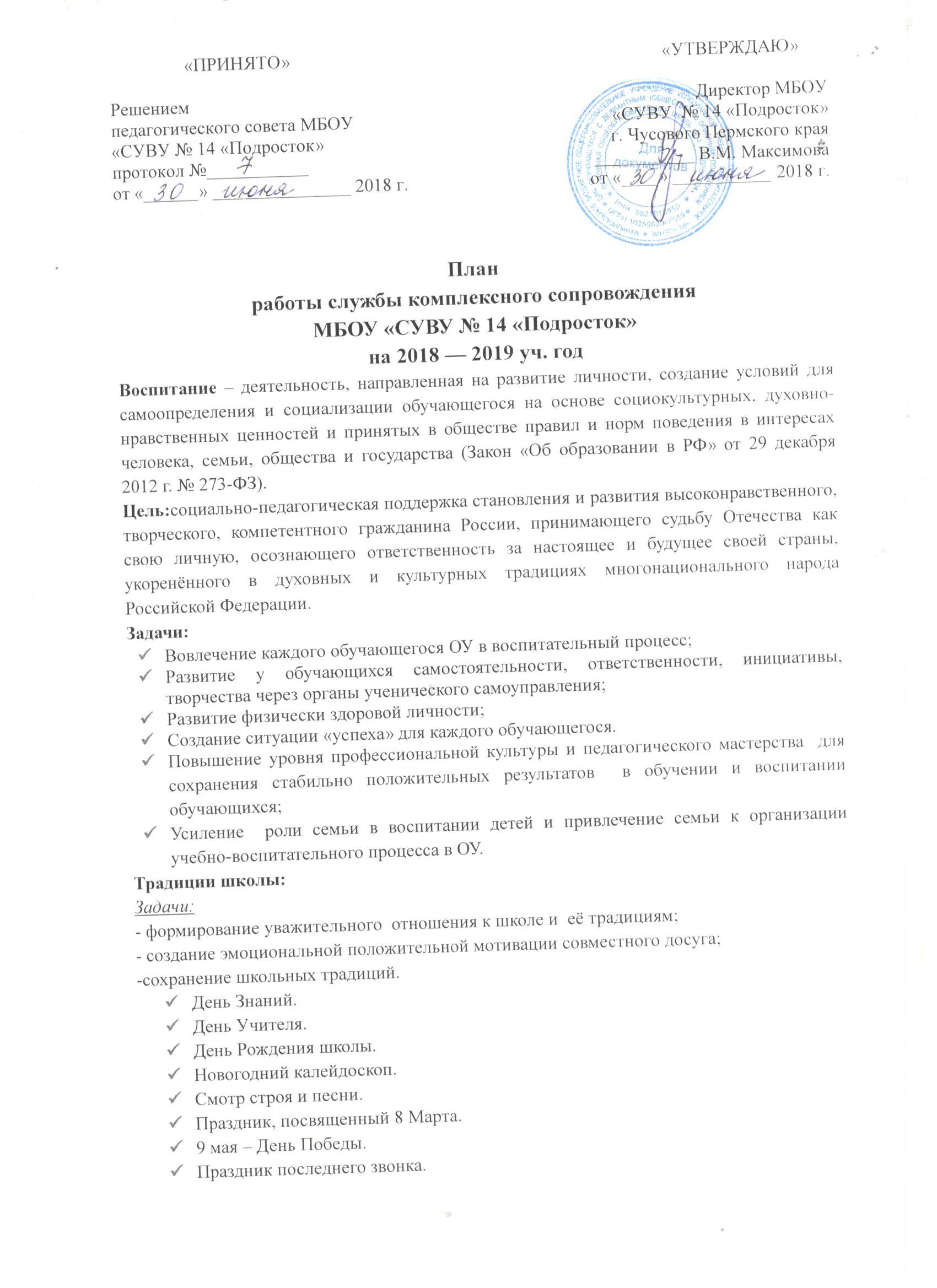 Выпускной вечер.Воспитательный блок.ПЛАН ОБЩЕШКОЛЬНЫХ МЕРОПРИЯТИЙСЕНТЯБРЬДевиз месяца: «Внимание дети!»ОКТЯБРЬДевиз месяца: «Дорогие мои старики»НОЯБРЬДевиз месяца: «Восславим женщину - мать»ДЕКАБРЬДевиз месяца: «Я и моё место в мире»,  «Новый год у ворот!»ЯНВАРЬДевиз месяца: «Эх, снег, снежок»ФЕВРАЛЬДевиз месяца: «Я - патриот»МАРТДевиз месяца: «Быстрее, выше, сильнее»АПРЕЛЬ
Девиз месяца: «Операция Б.У.Н.Т.»МАЙ
Девиз месяца: «Помним, скорбим…»Основные  направления работыЗадачи работы по данному направлениюГражданско-патриотическое воспитаниеФормировать у учащихся такие качества,  как долг,  ответственность, честь, достоинство, личность.Воспитывать любовь и уважение к традициям Отечества, школы, семьи.Нравственно-эстетическоевоспитаниеФормировать у учащихся такие качества  как: культура поведения, эстетический вкус, уважение личности.Создание условий для развития у учащихся творческих способностей.Экологическое воспитаниеИзучение учащимися природы и истории родного края.Формировать правильное отношение к окружающей среде.Организация работы по совершенствованию туристских навыков.Содействие в проведении исследовательской работы учащихся.Проведение природоохранных акций.Физкультурно-оздоровительное воспитаниеФормировать у учащихся культуру сохранения и совершенствования собственного здоровья.Популяризация занятий физической культурой и спортом.Пропаганда здорового образа жизниСамоуправление в школеи в классеРазвивать у учащихся качества: активность, ответственность, самостоятельность, инициатива.Развивать самоуправление в школе и в классе.Проектная деятельностьСтимулировать интерес у учащихся к  исследовательской деятельности,Научить  учащихся использовать проектный метод в социально значимой деятельности.Методическая работаИзучение и обобщение опыта работы классных руководителей;Оказание методической помощи классным руководителям в работе с классом.Работа кружков и спортивных секцийСохранение традиционно работающих кружков и секций;Контроль за работой кружков и секций;Увеличение сети кружков и секций.Контроль за воспитательным процессомСоблюдать подотчетность всех частей воспитательного процесса.Выявлять недостатки в воспитательной работе и работать над их устранением.№МероприятиеОтветственный1Праздник «Ключ к стране знаний»Педагог – организатор, ст. воспитатель2Акция  «Внимание, дети!»Игра по ПДД «День зелёного огонька»Педагог – организатор,воспитатели, инспектор ГИБДД3Беседы, инструктажи  в классах по ПДДВоспитатели4День памяти жертв Беслана «Расстрелянное детство» (видеопрезентация)Педагог – организатор5День здоровья, посвящённый международному дню туризмаПедагог – организатор,учитель физ. культуры,учитель ОБЖ6Дни безопасности в школеПедагоги ОУ7Презентация кружков и секцийСт воспитатель№МероприятиеОтветственный1«Твори добро во благо людям», акция посвящённая Дню пожилых людей Педагог – организатор,воспитатели 2Поздравление ветеранов педагогического труда«Нам много надо вам сказать» Педагог – организатор3День Учителя «От всей души» - изготовление подарковВоспитатели4Выпуск газеты, посвященной Дню УчителяУчитель ИЗО5Праздничное представление  «Примите наши поздравления» Педагог – организатор6День самоуправленияПедагог – организатор, воспитатели№МероприятиеОтветственный1«Мы едины» праздничная программа в День Народного единстваПедагог – организатор,учитель истории2«Нашей истории славные страницы» - просмотр презентаций, социальных роликовВоспитатели 3День матери «Мамы разные нужны» оформление коллажейСоциальные педагоги4Музыкально-литературная композиция « Без матерей таких немыслима Россия»Педагог – организатор5Конкурс плаката ЗОЖУчитель ИЗО№МероприятиеОтветственный1Композиция «За жизнь в ответе», посвящённаяВсемирномудню борьбы со СПИДомПедагог – организатор, ст. воспитатель2Тематический линейка «День Конституции».Социальные педагоги3Правовая игра «Гражданином быть обязан»Учитель истории и обществознания4Конкурс новогодних  рисунков «Зимние узоры»Учитель ИЗО5«Новогодний прикид для…», оформление кабинетовПедагоги и обучающиеся ОУ6Общешкольный праздник «Новогодняя фантазия»Педагог – организатор№МероприятиеОтветственный1Конкурсная программа «Рождественские фантазии»Педагог – организатор2Просмотр презентаций «Рождество Христово».Воспитатели3История одного праздника «Крещение»Воспитатели4«Спасибо мороз, что снегу принес!!!» - развлекательная программа на свежем воздухе (лепка снеговиков во дворе школы)Педагог – организатор5«Татьянин день»Педагог – организатор6День здоровья «Все на лыжню»Учитель физ. культуры№МероприятиеОтветственный1Конкурсная программа «День святого Валентина»Педагог – организатор, актив школы2Классные часы  «Миром правит любовь»Воспитатели3Тематические классные часы, посвященные Дню защитников Отечества.Воспитатели4Есть такая профессия Родину защищать» - литературно – музыкальная гостинаяПедагог – организатор5«Зарница» - военизированная игра на местности с элементами военной подготовкиУчитель физ. культуры№МероприятиеОтветственный1День здоровья «Весенние потешки»Учитель физ. культуры2Две звезды»- мероприятие ко дню 8 мартаПедагог – организатор3КТД «Масленица»Педагог – организатор4Общешкольное мероприятие «Весёлые старты»Учитель физ. культуры№МероприятиеОтветственный1Юмористическая программа ко дню смеха «Дарите друг другу улыбку»Педагог – организатор2Конкурс карикатур и школьных анекдотов «От улыбки станет всем светлей»Педагоги ОУ3Конкурсно - познавательная игра «Мы к звездам проложили путь»Педагог – организатор, воспитатели4Уборка пришкольной территорииПедагоги и обучающиеся ОУ№МероприятиеОтветственный1Тематические классные часы, посвященные Дню ПобедыВоспитатели2Участие в Вахте памяти, митинге,  параде, посвященные Дню ПобедыПедагог – организатор, ст. воспитатель3Конкурс листовок ко «Дню славянской письменности и культуры».Педагог – организатор, учителя русского языка и литературы4Последний звонокПедагог – организатор, ст. воспитатель, воспитатели выпускных классов